ПРАВИТЕЛЬСТВО РОССИЙСКОЙ ФЕДЕРАЦИИПОСТАНОВЛЕНИЕот 20 июля 2013 г. N 611ОБ УТВЕРЖДЕНИИ ПРАВИЛПОДТВЕРЖДЕНИЯ ДОКУМЕНТОВ ОБ ОБРАЗОВАНИИИ (ИЛИ) О КВАЛИФИКАЦИИВ соответствии с частью 3 статьи 106 Федерального закона "Об образовании в Российской Федерации" Правительство Российской Федерации постановляет:1. Утвердить прилагаемые Правила подтверждения документов об образовании и (или) о квалификации.2. Признать утратившим силу постановление Правительства Российской Федерации от 11 марта 2011 г. N 165 "О подтверждении документов государственного образца об образовании, об ученых степенях и ученых званиях" (Собрание законодательства Российской Федерации, 2011, N 12, ст. 1642) в части, касающейся подтверждения документов государственного образца об образовании.3. Настоящее постановление вступает в силу с 1 сентября 2013 г.Председатель ПравительстваРоссийской ФедерацииД.МЕДВЕДЕВУтвержденыпостановлением ПравительстваРоссийской Федерацииот 20 июля 2013 г. N 611ПРАВИЛАПОДТВЕРЖДЕНИЯ ДОКУМЕНТОВ ОБ ОБРАЗОВАНИИИ (ИЛИ) О КВАЛИФИКАЦИИ1. Настоящие Правила определяют порядок подтверждения документов об образовании и (или) о квалификации, выданных российскими организациями, осуществляющими образовательную деятельность, а также выданных в РСФСР и Российской Федерации документов установленного в Российской Федерации или СССР государственного образца об образовании и (или) о квалификации (далее - документы об образовании и (или) о квалификации).2. Подтверждение документов об образовании и (или) о квалификации осуществляется органами исполнительной власти субъектов Российской Федерации, осуществляющими переданные полномочия Российской Федерации по подтверждению документов об образовании и (или) о квалификации (далее - органы исполнительной власти субъектов Российской Федерации).Результатом подтверждения документов об образовании и (или) о квалификации является проставление на них или на отдельных листах, скрепляемых с этими документами, апостиля.(в ред. Постановления Правительства РФ от 17.05.2016 N 434)Подтверждение документов об образовании и (или) о квалификации осуществляется по заявлениям граждан, поданным в письменной форме или в форме электронных документов с использованием единого портала государственных и муниципальных услуг, региональных порталов государственных и муниципальных услуг (далее - порталы государственных и муниципальных услуг) посредством информационно-телекоммуникационных сетей общего пользования, в том числе информационно-телекоммуникационной сети "Интернет".3. Подтверждение документов об образовании и (или) о квалификации осуществляется в соответствии с международными договорами Российской Федерации, Федеральным законом "О проставлении апостиля на российских официальных документах, подлежащих вывозу за пределы территории Российской Федерации", другими федеральными законами и иными нормативными правовыми актами Российской Федерации.(п. 3 в ред. Постановления Правительства РФ от 17.05.2016 N 434)4. В заявлении о подтверждении документа об образовании и (или) о квалификации (далее - заявление) указываются:а) фамилия, имя и отчество (последнее - при наличии) заявителя;б) фамилия, имя и отчество (последнее - при наличии) обладателя документа об образовании и (или) о квалификации (в случае если обладатель указанного документа не является заявителем);в) реквизиты документа, удостоверяющего личность заявителя;г) реквизиты документа, удостоверяющего личность обладателя документа об образовании и (или) о квалификации (в случае если обладатель указанного документа не является заявителем);д) наименование и реквизиты документа об образовании и (или) о квалификации;е) согласие обладателя документа об образовании и (или) о квалификации или его законного представителя, а также заявителя (в случае если заявитель не является обладателем указанного документа или его законным представителем) на обработку персональных данных, содержащихся в заявлении и прилагаемых к нему документах, в порядке, установленном Федеральным законом "О персональных данных";ж) способ получения заявителем оригинала документа об образовании и (или) о квалификации, прошедшего процедуру подтверждения (лично либо почтовым отправлением наложенным платежом с указанием фамилии, имени и отчества (последнее - при наличии) и адреса заявителя).5. К заявлению прилагаются следующие документы:а) оригинал документа об образовании и (или) о квалификации;б) копия документа, удостоверяющего личность заявителя;в) копия документа, удостоверяющего личность обладателя документа об образовании и (или) о квалификации (в случае если обладатель указанного документа не является заявителем);г) копия документа, подтверждающего изменение фамилии, и (или) имени, и (или) отчества обладателя документа об образовании и (или) о квалификации при несоответствии фамилии, и (или) имени, и (или) отчества, указанных в этом документе, паспортным данным его обладателя;д) доверенность, выданная в установленном порядке (в случае если заявителем является законный представитель или лицо, уполномоченное обладателем документа об образовании и (или) о квалификации);е) расписка обладателя документа об образовании и (или) о квалификации или его законного представителя (в случае если заявитель не является обладателем указанного документа или его законным представителем) о согласии на обработку персональных данных, содержащихся в заявлении и прилагаемых к нему документах, в порядке, установленном Федеральным законом "О персональных данных".6. В случае если документы, предусмотренные пунктом 5 настоящих Правил, составлены на иностранном языке, они представляются с заверенным в нотариальном порядке переводом на русский язык.Копии документов, предусмотренные подпунктами "б" - "г" пункта 5 настоящих Правил, не заверенные нотариусом, представляются заявителем с предъявлением оригиналов документов.7. Заявление и документы, предусмотренные пунктом 5 настоящих Правил, представляются заявителем в органы исполнительной власти субъектов Российской Федерации лично или направляются регистрируемым почтовым отправлением с уведомлением о вручении и описью вложения.Взаимодействие органа исполнительной власти субъекта Российской Федерации и заявителя может осуществляться с использованием информационно-телекоммуникационных сетей общего пользования, в том числе информационно-телекоммуникационной сети "Интернет", включая порталы государственных и муниципальных услуг. В этом случае оригинал документа об образовании и (или) о квалификации представляется заявителем для проставления на нем апостиля после принятия органом исполнительной власти субъекта Российской Федерации решения о подтверждении данного документа.8. Орган исполнительной власти субъекта Российской Федерации осуществляет прием и регистрацию заявления и документов, предусмотренных пунктом 5 настоящих Правил, независимо от места жительства заявителя и места нахождения организации, выдавшей документ об образовании и (или) о квалификации.(в ред. Постановления Правительства РФ от 17.05.2016 N 434)9. При представлении заявления и документов, предусмотренных пунктом 5 настоящих Правил, не в полном объеме, неправильно оформленных и (или) неправильно заполненных, орган исполнительной власти субъекта Российской Федерации в течение 10 дней с даты их поступления возвращает заявителю указанные документы без рассмотрения по существу.При представлении заявителем документов в полном объеме, правильно оформленных и заполненных, орган исполнительной власти субъекта Российской Федерации принимает указанные документы к рассмотрению.10. При рассмотрении вопроса о подтверждении документа об образовании и (или) о квалификации осуществляется:а) определение подлинности подписи и наличия у должностного лица, подписавшего документ об образовании и (или) о квалификации, полномочий на право подписи;б) в надлежащем случае определение подлинности печати, которой скреплен документ об образовании и (или) о квалификации;(пп. "б" в ред. Постановления Правительства РФ от 17.05.2016 N 434)в) установление факта выдачи документа об образовании и (или) о квалификации лицу, указанному в этом документе в качестве его обладателя;г) установление соответствия представленного документа об образовании и (или) о квалификации образцу документа об образовании и (или) о квалификации (форме документов государственного образца об уровне образования и (или) квалификации), установленному на момент его выдачи;д) установление наличия в документе об образовании и (или) о квалификации всех реквизитов, наличие которых согласно законодательству Российской Федерации или СССР в области образования являлось обязательным на момент его выдачи.11. В процессе подтверждения документа об образовании и (или) о квалификации орган исполнительной власти субъекта Российской Федерации проверяет сведения, указанные в этом документе, с использованием данных, содержащихся в федеральной информационной системе "Федеральный реестр сведений о документах об образовании и (или) о квалификации, документах об обучении", а также взаимодействует с организацией, осуществляющей образовательную деятельность, которая выдала представленный документ об образовании и (или) о квалификации или ее правопреемником (далее - организация).(в ред. Постановления Правительства РФ от 17.05.2016 N 434)В случае отсутствия у органа исполнительной власти субъекта Российской Федерации образца подписи и в надлежащем случае оттиска печати и информации о полномочиях должностного лица, подписавшего документ об образовании и (или) о квалификации, орган исполнительной власти субъекта Российской Федерации направляет лицу, выдавшему указанный документ, запрос о предоставлении соответствующей информации (далее - запрос). Запрос направляется в течение одного рабочего дня со дня установления органом исполнительной власти субъекта Российской Федерации факта отсутствия указанной информации. Запрос должен содержать наименование выданного документа об образовании и (или) о квалификации и его реквизиты. К запросу прилагается копия соответствующего документа об образовании и (или) о квалификации. Запросы могут направляться в иные организации, обладающие соответствующей информацией (далее - иные уполномоченные организации).(в ред. Постановления Правительства РФ от 17.05.2016 N 434)Организация и иные уполномоченные организации, в которые был направлен запрос, обязаны в течение 5 рабочих дней со дня его получения направить ответ в орган исполнительной власти субъекта Российской Федерации.(в ред. Постановления Правительства РФ от 17.05.2016 N 434)В случае если в установленный срок органом исполнительной власти субъекта Российской Федерации не получен ответ на соответствующий запрос, орган исполнительной власти субъекта Российской Федерации направляет в организацию или иные уполномоченные организации повторный запрос.12. По результатам рассмотрения вопроса о подтверждении документа об образовании и (или) о квалификации орган исполнительной власти субъекта Российской Федерации принимает решение о подтверждении документа об образовании и (или) о квалификации либо об отказе в подтверждении указанного документа.13. Срок проставления апостиля не может превышать 5 рабочих дней со дня регистрации органом исполнительной власти субъекта Российской Федерации заявления.В случае необходимости получения информации в соответствии с пунктом 11 настоящих Правил срок проставления апостиля может быть продлен органом исполнительной власти субъекта Российской Федерации и не может превышать 45 рабочих дней со дня регистрации им заявления. Указанный срок включает в себя время, необходимое органу исполнительной власти субъекта Российской Федерации для направления запросов.В случае продления срока проставления апостиля в соответствии с абзацем вторым настоящего пункта орган исполнительной власти субъекта Российской Федерации уведомляет об этом заявителя в течение одного рабочего дня со дня принятия решения о продлении срока проставления апостиля.(п. 13 в ред. Постановления Правительства РФ от 17.05.2016 N 434)14. При принятии решения о подтверждении документа об образовании и (или) о квалификации на нем или на отдельных листах, скрепляемых с этим документом, проставляется апостиль, форма которого определена Конвенцией, отменяющей требование легализации иностранных официальных документов, подписанной в г. Гааге 5 октября 1961 г., с его последующим заполнением. При заполнении апостиля могут использоваться также английский и (или) французский языки. Апостиль подписывается руководителем (заместителем руководителя) органа исполнительной власти субъекта Российской Федерации.(в ред. Постановления Правительства РФ от 17.05.2016 N 434)15. Орган исполнительной власти субъекта Российской Федерации принимает решение об отказе в подтверждении документа об образовании и (или) о квалификации по следующим основаниям:а) документ об образовании и (или) о квалификации не является выданным в Российской Федерации или РСФСР документом об образовании и (или) о квалификации, образец которого утвержден на момент его выдачи федеральным органом исполнительной власти в установленном порядке, либо документом государственного образца об уровне образования и (или) квалификации, либо документом об образовании и (или) о квалификации, образец которого в случаях, предусмотренных Федеральным законом "Об образовании в Российской Федерации", установлен на день его выдачи российской организацией самостоятельно;(в ред. Постановления Правительства РФ от 17.05.2016 N 434)б) в документе об образовании и (или) о квалификации отсутствует хотя бы один из реквизитов, наличие которого согласно законодательству Российской Федерации или СССР в области образования являлось обязательным на момент его выдачи;в) должностное лицо, подписавшее документ об образовании и (или) о квалификации, не обладало полномочием на право его подписи;г) подпись должностного лица и (или) в надлежащем случае оттиск печати на документе об образовании и (или) о квалификации не соответствуют образцам, имеющимся в органе исполнительной власти субъекта Российской Федерации;(в ред. Постановления Правительства РФ от 17.05.2016 N 434)д) организация представила информацию о том, что данный документ не выдавался лицу, указанному в нем в качестве его обладателя;е) организацией и иными уполномоченными организациями, в которые был направлен повторный запрос, указанный в пункте 11 настоящих Правил, не представлены ответы (за исключением случаев межведомственного взаимодействия);ж) организация и иные уполномоченные организации представили информацию об отсутствии образца подписи должностного лица и (или) в надлежащем случае оттиска печати.(в ред. Постановления Правительства РФ от 17.05.2016 N 434)16. При принятии решения об отказе в подтверждении документа об образовании и (или) о квалификации орган исполнительной власти субъекта Российской Федерации в течение срока проставления апостиля, предусмотренного пунктом 13 настоящих Правил, направляет (выдает) заявителю уведомление с указанием причин отказа и возвращает представленные им документы.(в ред. Постановления Правительства РФ от 17.05.2016 N 434)17. В случае если организация представила информацию по запросу после окончания срока, предусмотренного абзацем вторым пункта 13 настоящих Правил:орган исполнительной власти субъекта Российской Федерации информирует заявителя о поступлении информации от организации и возможности подачи заявления повторно;при рассмотрении заявления, поданного повторно, орган исполнительной власти субъекта Российской Федерации вправе использовать информацию, представленную по предыдущему заявлению от организации (в случае подачи такого заявления соответствующая пошлина повторно не взимается).18. В случае если организация представила информацию о том, что документ об образовании и (или) о квалификации не выдавался лицу, указанному в нем в качестве его обладателя, орган исполнительной власти субъекта Российской Федерации в течение 10 рабочих дней:направляет соответствующую информацию с приложением оригинала этого документа в правоохранительные органы;направляет (выдает) заявителю мотивированное уведомление о направлении оригинала документа об образовании и (или) о квалификации в правоохранительные органы.19. При подаче заявления представляется документ об уплате государственной пошлины за проставление апостиля на документе об образовании и (или) о квалификации.При подаче заявления в форме электронного документа документ об уплате государственной пошлины за проставление апостиля на документе об образовании и (или) о квалификации может быть направлен заявителем в форме электронного документа с использованием информационно-телекоммуникационных сетей общего пользования, в том числе информационно-телекоммуникационной сети "Интернет", включая порталы государственных и муниципальных услуг.20. Органы исполнительной власти субъектов Российской Федерации представляют сведения о проставленных ими апостилях на документах об образовании и (или) о квалификации в федеральный орган исполнительной власти, осуществляющий функции по контролю и надзору в сфере образования, путем внесения этих сведений в федеральную информационную систему "Федеральный реестр апостилей, проставленных на документах об образовании и (или) о квалификации".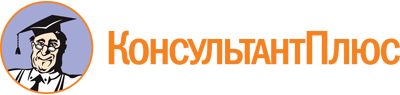 Постановление Правительства РФ от 20.07.2013 N 611
(ред. от 17.05.2016)
"Об утверждении Правил подтверждения документов об образовании и (или) о квалификации"Документ предоставлен КонсультантПлюс

www.consultant.ru


 Список изменяющих документов(в ред. Постановления Правительства РФ от 17.05.2016 N 434)Список изменяющих документов(в ред. Постановления Правительства РФ от 17.05.2016 N 434)